Основное свойство дроби(Урок математики в V классе)Миляуша ЗАМАЛИЕВА, учитель математики I квалификационной категории средней школы №18 г. Казани Цели урока: образовательные: закрепить знание основного свойства дроби, научить анализировать, приблизить к самостоятельному решению;развивающие: формировать умение самоконтроля, развивать интерес к предмету, мышление, речь, учить сравнивать и обобщать изучаемые факты и понятия;воспитательные: дать почувствовать, что решая и выполняя сложные задачи, они продвигаются в своем интеллектуальном развитии; создать атмосферу эмоциональной приподнятостиПланируемые результатыПредметныеЛичностныеМетапредметныеЗнать основное свойство дроби, уметь применять его на практике.Уметь осуществлять самооценку на основе критерия успешной учебной деятельности. Проявлять интерес к учебному предмету.Регулятивные: уметь рассуждать и делать выводы; планировать свои действия в соответствии с поставленной задачей, излагать и аргументировать свою точку зрения.Коммуникативные: слушать собеседника и вести диалог; работать в паре; оценивать себя и товарищей.Познавательные: уметь составлять алгоритмы. Основные понятия, используемые на уроке: числитель, знаменатель, сравнение дробей, приведение дробей к общему знаменателю, сокращение дробей.Оборудование: компьютер, проектор, учебники, карточки с заданиями, электронная презентация, листы самооценки.Формы работы на уроке: фронтальная, индивидуальная, работа в парах.Ход урокаI. Организационный этапДоброе утро, ребята,садитесь. Сегодня у вас необычный урок, т.к. у вас другой учитель. Меня зовут МиляушаКамилевна, рада с вами познакомиться. Надеюсь вам понравится II. Актуализация знанийА начнем мы с вами с пословиц…Посмотрите, пожалуйста , на экран: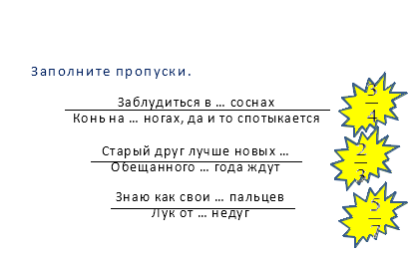 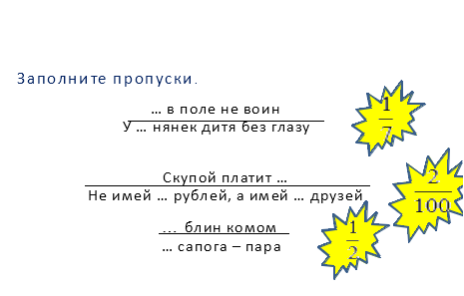 Вы большие молодцы, быстро справились! Попробуем усложнить задание.К последней дроби подберите 3 равные дроби (2/4; 3/6, 4/8)III. Постановка цели и задач урокаКакое правило помогло вам найти так быстро ответ? (Основное свойство дроби)О чем нам говорит основное свойство дроби? (…..)Это и есть тема нашего урока. Задача нашего урока –закрепить основное свойство дроби на различных упражнениях. Приступим!Открываем тетради , записываем число, классная работаIV. Обобщение и систематизация знаний (подготовка учащихся к обобщенной деятельности, воспроизведение на новом уровне (переформулированные вопросы))V. Применение знаний и умений в новой ситуации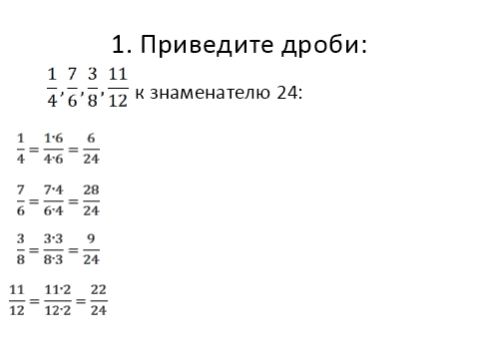 Поменяйтесь, пожалуйста, тетрадями с соседом. Взяли простые карандаши. Если пример выполнен верно, то на полях тетради ставим +, если не верно –Следующее задание выполним устно. 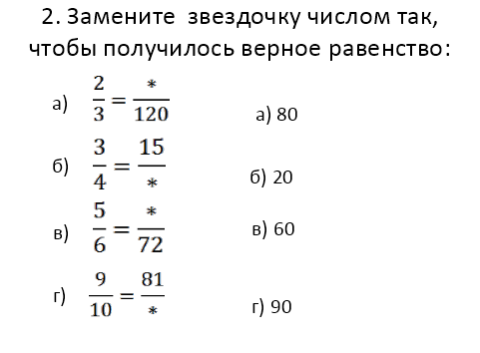 Объясните, пожалуйста, ход решения.Ребята, давайте по рассуждаем: 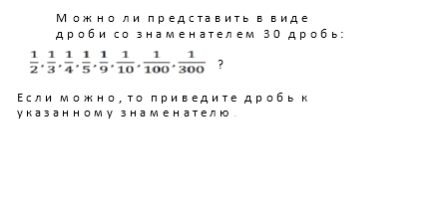 Какой вывод мы можем сделать из этого задания? В каком случае можно привести дробь к заданному числу? В каком случае действие выполнить невозможно?ФизкультминуткаПродолжим нашу работу.посмотрите, пожалуйста, на экран. Задание понятно? 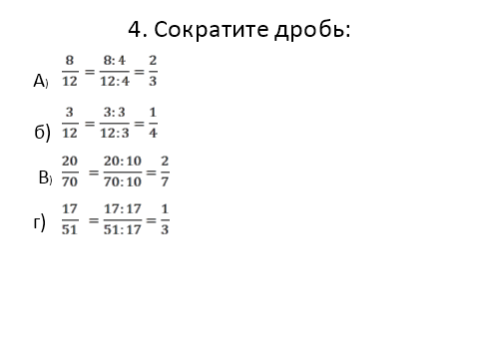 Поменяйтесь, пожалуйста, тетрадями. Не забывайте на полях ставить +.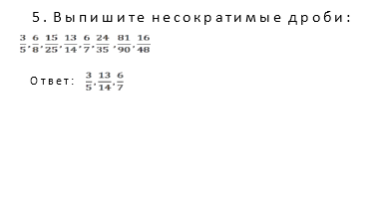 В каком случае мы не можем сократить дроби?Ребята, вы любите сказки? 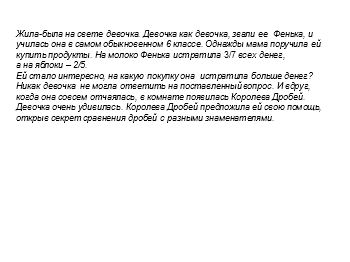 Ребята, я предлагаю вам разбиться на пары  и раскрыть секрет сравнения дробей с разными знаменателями. Запишите данные дроби и сравните их. VI. Контроль усвоения, обсуждение допущенных ошибок и их коррекцияНастало время подвести итог. Какие правила мы успели с вами сегодня повторить?Давайте посчитаем сколько мы сегодня набрали + .8 и более «+» – «5»:6 – 7 «+» – «4»;4 – 5 «+» – «3».VII. Домашнее заданиеПридумать свою задачу на тему «Дроби», оформить на листах А4VIII. РефлексияНа парте у вас лежат листочки, переверните их пожалуйста. Нужно поставить галочки тех окошках, где вы согласны с утверждением.Спасибо большое за урок. Я рада знакомству с такими замечательными ребятами. Хорошего вам дня!